3rd IAEE EUROPEAN PHD DAY WITHIN 13th IAEE EUROPEAN CONFERENCE, DUESSELDORF, GERMANYImpressionsProgramAbstractsImpressionsFor the third consecutive year, the IAEE, in collaboration with the German Association for Energy Economics, organized a PhD-Day. The 3rd PhD Day was held within the 13th IAEE European Conference in Duesseldorf, Germany on August 18th, 2013.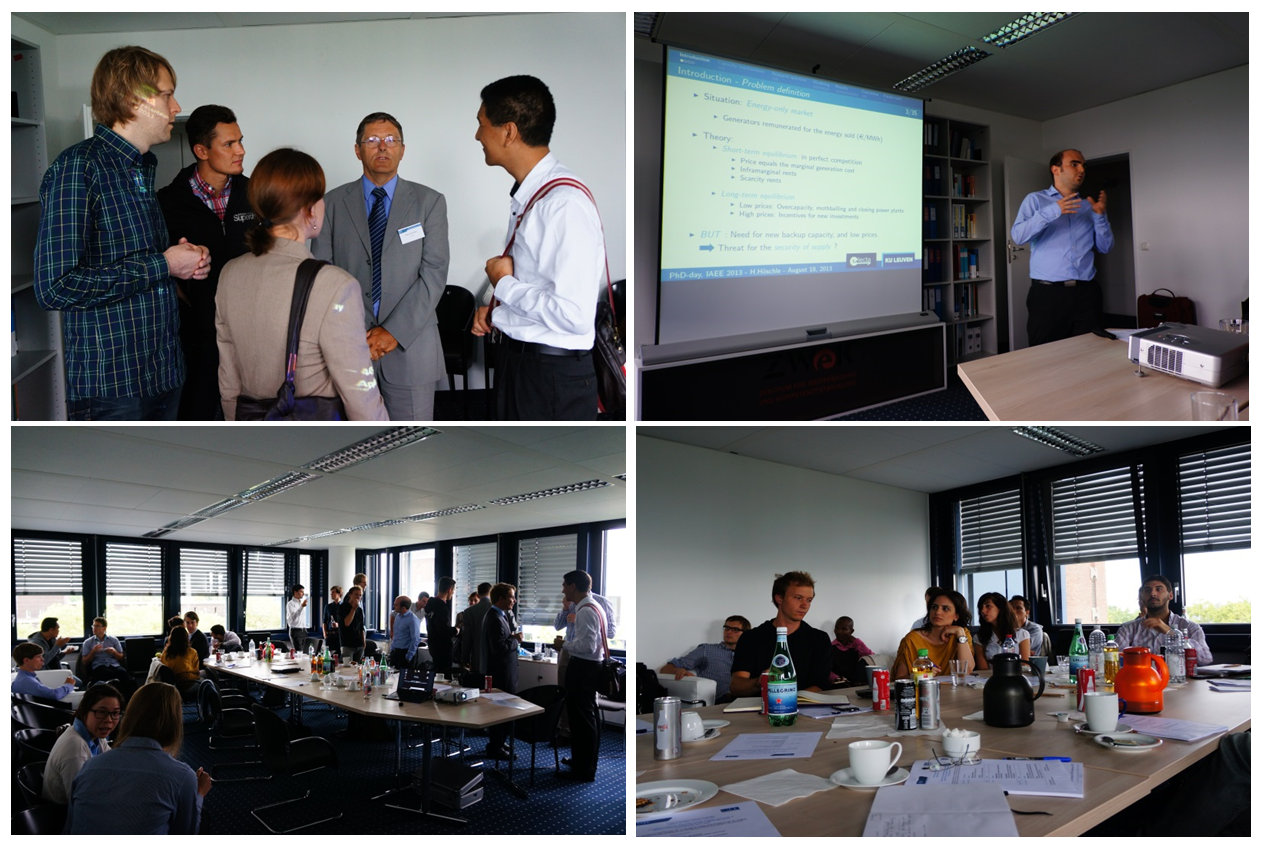 